МБДОУ детский сад № 127 г.Данилова Ярославской областиКонспект НОД по ФЭМП "Путешествие в страну МАТЕМАТИКИ" (подготовительная группа)Воспитатель Васильева О.Е. Цель: уточнить и закрепить математические представления детей о количестве и счёте, форме и ориентировке в пространстве посредством дидактических игр и игровых упражнений.Программное содержание Закреплять знания о цифрах от 0 до 9.Совершенствовать навыки количественного и порядкового счёта в пределах 10.Закреплять представления о взаимном расположении предметов в пространстве (слева, справа, между, рядом, около, за).Развивать внимание, память, логическое мышление.Развивать умение составлять тематическую композицию по образцу.Закреплять представление о знакомых геометрических фигурах и их свойствах.Развивать умение распознавать фигуры, независимо от их пространственного положения.Продолжать формировать умение видеть в окружающих предметах форму знакомых геометрических фигур.Дидактический наглядный материалДемонстрационный материал: Карточки с цифрами от 0 до 9, мяч, картинка с изображением лабиринта,  вещи Незнайки (шляпа, галстук, ботинки и др.), образец животного из частей квадрата, 2 набора строительного материала с плоскими и объемными геометрическими фигурами, непрозрачный мешочек, чемодан с предметами: компас, кубик, кружка, телефон, клубок, мячик и др.Раздаточный материал: картинки с изображением лабиринта, цветные карандаши, наборы для игры "Танграм". Ход занятия(Дети сидят полукругом на стульчиках)Воспитатель: Ребята, сегодня я получила телеграмму от Незнайки. Он отправился путешествовать и попал в волшебную страну Математику. Незнайка просит нас помочь ему выполнить некоторые математические задания - сам он не справится с ними. Поможем Незнайке?Дети: Да!Воспитатель: Тогда отправляемся в волшебную страну Математику. Едем, едем, долго едем, (руки согнуты в локтях)
Очень длинен этот путь.
До страны до Математики доедем, (руки согнуты в локтях)
Там мы сможем отдохнуть. (садятся на стульчики)
Воспитатель: Вот мы и оказались в стране Математики. Первая наша остановка называется "Количество и счёт". А вот и наш друг Незнайка. Он просит нас послушать стихотворение Самуила Маршака "Весёлый счёт" и назвать пропущенные автором цифры.Игровое упражнение "ВЕСЁЛЫЙ СЧЁТ"Воспитатель читает отрывок из стихотворения и прикрепляет к магнитной доске карточки с цифрами от 0 до 9, а дети вслух называют цифры по порядку.Вот один иль единица,
Очень тонкая, как спица,
А вот это цифра два.
Полюбуйся, какова:
Выгибает двойка шею,
Волочится хвост за нею.
А за двойкой - посмотри
Выступает цифра три.
Тройка - третий из значков
Состоит из двух крючков.
За тремя идёт четыре,
Острый локоть оттопыря.
А потом пошла плясать
По бумаге цифра пять.
Руку вправо протянула,
Ножку круто изогнула.
Цифра шесть - дверной замочек:
Сверху крюк, внизу кружочек.Вот семерка - кочерга.
У нее одна нога.
У восьмерки два кольца
Без начала и конца.
Цифра девять иль девятка
Цирковая акробатка:
Если на голову встанет,
Цифрой шесть девятка станет.Цифра вроде буквы О
Это ноль иль ничего.
Круглый ноль такой хорошенький,
Но не значит ничегошеньки!
Если ж слева, рядом с ним
Единицу примостим,
Он побольше станет весить,
Потому что это - десять.Воспитатель: Цифры обозначают числа. Числа нужны людям для счёта предметов. Ребята, назовите сколько предметов изображено на картинках.(дети отвечают)Дидактическая игра "КАКОЙ ЦИФРЫ НЕ СТАЛО?"Дети закрывают глаза, воспитатель убирает с доски одну цифру. Дети должны назвать её. Далее игры усложняется - воспитатель убирает две цифры.Игровое упражнение "СЧИТАЙ ДАЛЬШЕ"Дети встают вкруг и передают мяч друг другу, называя числа от одного до десяти, затем в обратном поряке.Воспитатель: Ребята, вы помогли Незнайке на станции "Количество и счёт", а сейчас  мы едем дальше. Физкультминутка "ПОЕЗД"Вот поезд наш едет, (руки согнуты в локтях)
Колеса стучат, (шаг на месте)
А в поезде нашем
Ребята сидят.
Чу-чу-чу-чу-чу!
Бежит паровоз. (бег на месте)
Далеко-далеко ребят он повез. (ходьба на полусогнутых ногах)(дети рассаживаются за столы)Воспитатель: Мы с вами оказались на станции " Наше  пространство ".Дидактическая игра "Помоги Незнайке добраться до шляпы"У каждого ребёнка, а также на доске картинка с изображением лабиринта. Воспитатель предлагает детям найти дороги к домикам поросят и провести их цветными карандашами. Вызванные дети выполняют задание на доске.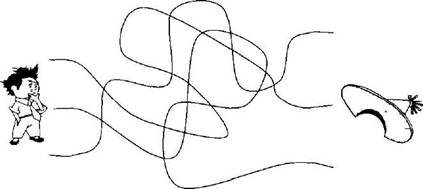 Воспитатель: С вашей помощью, ребята, Незнайка смог добраться до своей шляпы, а вот другие свои вещи он разбросал по всей комнате и не может их найти. Давайте ему поможем.Игровое упражнение "Поможем Незнайке найти вещи"Вещи Незнайки лежат в разных местах комнаты: шляпа около стула, ботинок рядом с кроватью, галстук под столом и т.д. Дети называют местоположение каждой вещи: "Шляпа лежит около стула" и т.д. Воспитатель: А теперь мы отправляемся с вами на конечную станцию. Физкультминутка "ПОЕЗД"Вот поезд наш едет, (руки согнуты в локтях)
Колеса стучат, (шаг на месте)
А в поезде нашем
Ребята сидят.
Чу-чу-чу-чу-чу!
Бежит паровоз. (бег на месте)
Далеко-далеко ребят он повез. (ходьба на полусогнутых ногах)Воспитатель: Мы прибыли на станцию "Геометрические фигуры"Дидактическая игра "ТАНГРАМ"Воспитатель предлагает детям рассмотреть "танграм" на доске: сосчитать и назвать его части, составить у себя на столах картинку по образцу.(дети выходят из-за столов, рассаживаются на стульчики полукругом)Дидактическая игра "НАЙДИ НА ОЩУПЬ"Воспитатель показывает плоские и объёмные геометрические фигуры. Дети называют  их. Воспитатель складывает фигуры в мешочек, а дети должны определить на ощупь -  что это за фигура.Игровое упражнение "НА ЧТО ПОХОЖЕ?"Воспитатель: У Незнайки скопилось очень много разных предметов в чемодане. Давайте поможем ему определить, на какую геометрическую фигуру похож тот или иной предмет.  (Воспитатель поочерёдно показывает предметы)Игра - эстафета "КТО БЫСТРЕЕ РАЗЛОЖИТ СТРОИТЕЛЬНЫЙ МАТЕРИАЛ?"Дети делятся на две команды путём пересчёта на первый-второй. Первая команда должна найти в корзине и перенести в другую корзину все плоские фигуры, а вторая - все объёмные фигуры.Воспитатель: Молодцы, ребята! Сегодня вы очень помогли Незнайке в стране Математике. Благодаря вам Незнайка выучил цифры, нашёл шляпу и другие свои вещи, узнал на какие геометрические фигуры похожи предметы из его чемодана.В знак благодарности Незнайка Незнайка приготовил для вас угощение. А нам с вами пора возвращаться домой:Едем, едем, долго едем, (руки согнуты в локтях)
Очень длинен этот путь.
До детского сада доедем, (руки согнуты в локтях)
Там мы сможем отдохнуть. (садятся на стульчики)